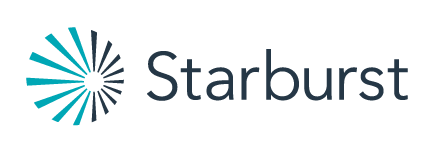 Starburst ODBC DriverInstallation and Configuration GuideVersion 2.0.9.1012July 2022Copyright © 2022 Starburst Data, Inc. All Rights Reserved.Information in this document is subject to change without notice. Companies, names and data used in examples herein are fictitious unless otherwise noted. No part of this publication, or the software it describes, may be reproduced, transmitted, transcribed, stored in a retrieval system, decompiled, disassembled, reverse-engineered, or translated into any language in any form by any means for any purpose without the express written permission of Starburst Data, Inc.Parts of this Program and Documentation include proprietary software and content that is copyrighted and licensed by Simba Technologies Incorporated. This proprietary software and content may include one or more feature, functionality or methodology within the ODBC, JDBC, ADO.NET, OLE DB, ODBO, XMLA, SQL and/or MDXcomponent(s).For information about Simba's products and services, visit: www.magnitude.com. Contact UsFor support, visit https://support.starburstdata.com.About This GuidePurposeThe Starburst ODBC Driver Installation and Configuration Guide explains how to install and configure the Starburst ODBC Driver. The guide also provides details related to features of the driver.AudienceThe guide is intended for end users of the Starburst ODBC Driver, as well as administrators and developers integrating the driver.Knowledge PrerequisitesTo use the Starburst ODBC Driver, the following knowledge is helpful:Familiarity with the platform on which you are using the Starburst ODBC DriverAbility to use the data source to which the Starburst ODBC Driver is connectingAn understanding of the role of ODBC technologies and driver managers in connecting to a data sourceExperience creating and configuring ODBC connectionsExposure to SQLDocument ConventionsItalics are used when referring to book and document titles.Bold is used in procedures for graphical user interface elements that a user clicks and text that a user types.Monospace font indicates commands, source code, or contents of text files.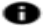 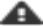 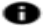 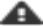 ContentsAbout the Starburst ODBC DriverAbout StarburstStarburst is a low latency distributed query engine capable of querying large datasets from multiple data sources using SQL. Starburst is designed for short, interactive queries useful for data exploration.The data sources that Starburst supports include MySQL and PostgreSQL. Starburst also integrates seamlessly with the Hive metastore to complement existing Hive environments with low latency queries. Unlike traditional RDBMS or SQL-on-Hadoop solutions that require centralized schema definitions, Starburst can query self- describing data as well as complex or multi-structured data that is commonly seen in big data systems. Moreover, Starburst does not require a fully structured schema and can support semi-structured or nested data types such as JSON.Starburst processes the data in record batches and discovers the schema during the processing of each record batch. Thus, Starburst has the capability to support changing schemas over the lifetime of a query. Starburst reconfigures its operators and handles these situations to ensure that data is not lost.About the DriverThe Starburst ODBC Driver lets organizations connect their BI tools to Starburst. Starburst provides an ANSI SQL query layer and also exposes the metadata information through an ANSI SQL standard metadata database called INFORMATION_SCHEMA. The Starburst ODBC Driver leverages INFORMATION_ SCHEMA to expose Starburst’s metadata to BI tools as needed.The driver complies with the ODBC 3.80 data standard, including important functionality such as Unicode and 32- and 64-bit support for high-performance computing environments on all platforms.ODBC is one of the most established and widely supported APIs for connecting to and working with databases. At the heart of the technology is the ODBC driver, which connects an application to the database. For more information about ODBC, see Data Access Standards on the Simba Technologieswebsite: https://www.simba.com/resources/data-access-standards-glossary. Forcomplete information about the ODBC specification, see the ODBC API Reference from the Microsoft documentation: https://docs.microsoft.com/en- us/sql/odbc/reference/syntax/odbc-api-reference.The Starburst ODBC Driver Installation and Configuration Guide is suitable for users who are looking to access data residing within Starburst from their desktop environment. Application developers may also find the information helpful. Refer to your application for details on connecting via ODBC.About SQLParse MethodsThe SOQL_FIRST and SQL_FIRST parse methods may lead to different behavior for similar queries. This occurs when the driver switches between the two modes trying to find a query language that can support the inputted query. Behavior will be consistent when the query language the driver decides to use remains consistent, however changes to the query may cause it to fail in one of the languages. For example, when using SOQL_FIRST mode your issue a query that is executable as SOQL. In a subsequent transaction, you slightly modify the query and it becomes invalid in SOQL, but is valid in SQL. This results in the first query being executed using SOQL and the second query being executed using SQL. This can cause slight differences between the two result sets since the behavior is not the same for all SOQL and SQL queries.One instance where this occurs is comparisons involving null values, because SOQL and SQL handle comparisons against null differently. SQL returns an unknown state if a comparison operator (such as = or >) is used with null, and the results contain zero rows. However, SOQL allows such a comparison and returns results.Using the SOQL_FIRST mode, you issue the query SELECT Name FROM Account WHERE NumberOfEmployees = NULL. This query is valid SOQL and the returned values contain all non-null values as specified by SOQL. Next you issue the query SELECT Account.Name FROM Account, Contact WHERE Account.Id = Contact.AccountId AND Account.NumberOfEmployees = NULL. This query is not valid SOQL but is valid SQL. It returns zero values as specified by the SQL specification. The first query may have lead you to believe that the second query would also return results, but difference in query language used means second query returns no results.If you require consistent behavior in these types of instances, use either SOQL_ONLY or the SQL_ONLY mode.Windows DriverWindows System RequirementsThe Starburst ODBC Driver supports Starburst Enterprise version 350 to 356.Install the driver on client machines where the application is installed. Before installing the driver, make sure that you have the following:Administrator rights on your machine.A machine that meets the following system requirements:One of the following operating systems:Windows 10, 8.1, or 7 SP1Windows Server 2016, 2012, or 2008 R2 SP175 MB of available disk spaceBefore the driver can be used, the Visual C++ Redistributable for Visual Studio 2013 with the same bitness as the driver must also be installed. If you obtained the driver from the Simba website, then your installation of the driver automatically includes this dependency. Otherwise, you must install the redistributable manually. You can download the installation packages for the redistributable at https://www.microsoft.com/en-ca/download/details.aspx?id=40784.Installing the Driver on WindowsIf you did not obtain this driver from the Simba website, you might need to follow a different installation procedure. For more information, see the Simba OEM ODBC Drivers Installation Guide.On 64-bit Windows operating systems, you can execute both 32- and 64-bit applications. However, 64-bit applications must use 64-bit drivers, and 32-bit applications must use 32-bit drivers. Make sure that you use a driver whose bitness matches the bitness of the client application:StarburstODBC32.msi for 32-bit applicationsStarburstODBC64.msi for 64-bit applications You can install both versions of the driver on the same machine.To install the Starburst ODBC Driver on Windows:Depending on the bitness of your client application, double-click to run StarburstODBC32.msi or StarburstODBC64.msi.Click Next.Select the check box to accept the terms of the License Agreement if you agree, and then click Next.To change the installation location, click Change, then browse to the desired folder, and then click OK. To accept the installation location, click Next.Click Install.When the installation completes, click Finish.If you received a license file through email, then copy the license file into the\lib subfolder of the installation folder you selected above. You must have Administrator privileges when changing the contents of this folder.Creating a Data Source Name on WindowsTypically, after installing the Starburst ODBC Driver, you need to create a Data Source Name (DSN).Alternatively, for information about DSN-less connections, see Using a Connection String on page 48.To create a Data Source Name on Windows:From the Start menu, go to ODBC Data Sources.In the ODBC Data Source Administrator, click the Drivers tab, and then scroll down as needed to confirm that the appears in the alphabetical list of ODBC drivers that are installed on your system.Choose one:To create a DSN that only the user currently logged into Windows can use, click the User DSN tab.Or, to create a DSN that all users who log into Windows can use, click the System DSN tab.Click Add.In the Create New Data Source dialog box, select and then click Finish. The DSN Setup dialog box opens.In the Data Source Name field, type a name for your DSN.If the database that you are connecting to requires authentication, then use the options in the Authentication area to configure authentication as needed. For more information, see Configuring Authentication on Windows on page 14.In the Host field, type the IP address or host name of the Starburst Enterprise server.In the Port field, type the number of the TCP port that the Starburst Enterprise server uses to listen for client connections.In the Catalog field, type the name of the synthetic catalog under which all of the schemas/databases are organized.In the Schema field, type the name of the schema for the driver to use.Optionally, in the Time Zone ID field, type the name of the time zone for the driver to use, in tz database format. For a list of time zones in tz database format, see https://en.wikipedia.org/wiki/List_of_tz_database_time_zones.If a time zone is not specified, the driver uses the system time zone.To configure client-server verification over SSL, click SSL Options. For more information, see Configuring SSL Verification on Windows on page 17.To configure advanced driver options, click Advanced Options. For more information, see Configuring Advanced Options on Windows on page 12.To configure a connection to a datasource through a proxy server, click Proxy Options. For more information, see Configuring a Proxy Connection on Windows on page 19.To configure logging behavior for the driver, click Logging Options. For more information, see Configuring Logging Options on Windows on page 20.To test the connection, click Test. Review the results as needed, and then click OK.To save your settings and close the Starburst ODBC Driver DSN Setup dialog box, click OK.To close the ODBC Data Source Administrator, click OK.Configuring Advanced Options on WindowsYou can configure advanced options to modify the behavior of the driver. To configure advanced options on Windows:Open the ODBC Data Source Administrator where you created the DSN, thenselect the DSN, then click Configure, and then click Advanced Options.To specify the version of the Starburst Enterprise server that the driver is connecting to, in the Server Version field, type the server version number.To automatically test the connection, select Connection Test.To automatically populate the metadata for parameters, select Auto Populate Parameter Metadata.Choose one:To return SQL_WVARCHAR for VARCHAR columns, and SQL_WCHAR for CHAR columns, select the Use Unicode SQL Character Types check box.Or, to return SQL_VARCHAR for VARCHAR columns and SQL_CHAR for CHAR columns, clear the Use Unicode SQL Character Types check box.To make calls to SQLTables and SQLColumns without specifying a catalog, select Allow Metadata From Multiple Catalogs.To ignore broken catalogs, select Ignore Broken Catalog.To use the schema name passed in the DSN for metadata queries, select Use DSN Schema For Metadata.To use the System Catalog API to run metadata queries, select Use System Catalog For Metadata.To use an equal sign (=) in metadata queries, select Use Equal In Metadata Filters.To allow HTTP redirects, select Allow HTTP Redirect.To cache access tokens, select Cache Access Token (OIDC authentication only).To specify the maximum data type length for complex types that the driver casts to VARCHAR (JSON, MAP, ROW, and ARRAY), in the Max Complex Type Column Length field, type the maximum length.To specify the maximum number of characters that the driver can return for the names of certain database objects, do one or more of the following:In the Max Catalog Name Length field, type the maximum number of characters for catalog names.In the Max Schema Name Length field, type the maximum number of characters for schema names.In the Max Table Name Length field, type the maximum number of characters for table names.In the Max Column Name Length field, type the maximum number of characters for column names.In the Max Varchar Column Length field, type the maximum number of characters for VARCHAR column names.To configure the driver to use a Starburst Resource Group, do one or more of the following:Optionally, in the Application Name Prefix field, type any required prefixes for the Application Name property.In the Application Name field, type the application flag you want applied to the queries sent by the driver.In the ClientTags field, type a comma-separated list of resource group tags that you want applied to the queries sent by the driver.In the ExtraCredentials field, type a comma-separated list of key-value pairs that you want to pass to an external service.In the CallingAppName field, type the name of the application you want to use.To save your settings and close the Advanced Options dialog box, click OK.Configuring Authentication on WindowsSome Starburst data stores require authentication. You can configure the Starburst ODBC Driver to provide your credentials and authenticate the connection to the database using one of the following methods:Configuring Kerberos Authentication on Windows on page 14Configuring LDAP Authentication on Windows on page 15Configuring OIDC Authentication on Windows on page 16Configuring JWT Authentication on Windows on page 17Configuring Kerberos Authentication on WindowsYou can configure the driver to use the Kerberos protocol to authenticate the connection.When you log in to Windows, the operating system automatically caches your credentials. When the driver is run, it loads your Kerberos credentials from the Windows Kerberos cache.When using Kerberos authentication:The driver sends the Kerberos default user principal name as the user name.When GSSAPI is enabled (MIT Kerberos) and the Kerberos ticket is generated, the default user principal name is retrieved from the MIT Kerberos credential cache.When GSSAPI is disabled (AD Kerberos) and the Kerberos ticket is generated, the default user principal name is retrieved from the Windows Kerberos credential cache.If the driver is unable to retrieve the Kerberos default user principal name in either case of MIT or AD Kerberos, the driver sends the default user name StarburstODBC_Driver, and reports a warning in the driver logs.To configure the driver to use Kerberos authentication on Windows:Open the ODBC Data Source Administrator where you created the DSN, select the DSN, and then click Configure. The DSN Setup dialog box opens.From the Authentication Type drop-down list, select Kerberos Authentication.To use the MIT Kerberos library, select the Use GSSAPI check box.Optionally, to generate a ticket using a Kerberos user name and password:Select the Use Existing Kerberos Credentials check box to use the existing Kerberos Credentials, or clear the check box to generate new credentials.Click Kinit Options. The Kinit Options dialog box opens.From the Kinit Type drop-down list, select Kinit with Password.Optionally, to forward the generated Kerberos credentials, select Delegate Kerberos Credentials.In the Kerberos Username field, type your Kerberos user name.In the Kerberos Password field, type your Kerberos password.Optionally, to generate a ticket using a Kerberos user name and a keytab file:Select the Use Existing Kerberos Credentials check box to use the existing Kerberos Credentials, or clear the check box to generate new credentials.Click Kinit Options. The Kinit Options dialog box opens.From the Kinit Type drop-down list, select Kinit with Keytab.Optionally, to forward the generated Kerberos credentials, select Delegate Kerberos Credentials.In the Kerberos Username field, type your Kerberos user name.In the Keytab File Path field, select the full path of the keytab file.Optionally, to use a service principal name other than the default of HTTP, in the Service Name field, type the service name of the Starburst Enterprise server.To configure client-server verification over SSL, click SSL Options. For more information, see Configuring SSL Verification on Windows on page 17.To save your settings and close the dialog box, click OK.You can now use the driver to authenticate through Kerberos and connect to your Starburst Enterprise server.Configuring LDAP Authentication on WindowsYou can configure the driver to use the LDAP protocol to authenticate the connection.To configure LDAP authentication on Windows:Open the ODBC Data Source Administrator where you created the DSN, select the DSN, and then click Configure.From the Authentication Type drop-down list, select LDAP Authentication.In the User field, type an appropriate user name for accessing the data store.In the Password field, type the password corresponding to the user name that you specified above.To encrypt your credentials, select one of the following:If the credentials are used only by the current Windows user, select Current User Only.Or, if the credentials are used by all users on the current Windows machine, select All Users Of This Machine.To configure client-server verification over SSL, click SSL Options. For more information, see Configuring SSL Verification on Windows on page 17.To save your settings and close the dialog box, click OK.You can now use the driver to authenticate through LDAP and connect to your Starburst Enterprise server.Configuring OIDC Authentication on WindowsYou can configure the driver to use the OpenID Connect (OIDC) protocol to authenticate the connection.To configure OIDC authentication on Windows:Open the ODBC Data Source Administrator where you created the DSN, select the DSN, and then click Configure.From the Authentication Type drop-down list, select OIDC Authentication.In the User field, type the user name for accessing the data store.To configure client-server verification over SSL, click SSL Options. For more information, see Configuring SSL Verification on Windows on page 17.To save your settings and close the dialog box, click OK.When you test the connection or when you connect to your Starburst Enterprise server, a browser opens to the redirect URI. Type your credentials and click OK.The driver retrieves an access token, and you can connect to your Starburst Enterprise server. If the access token expires or become invalid, it will be automatically renewed.Configuring JWT Authentication on WindowsYou can configure the driver to use the JSON Web Token (JWT) protocol to authenticate the connection.To configure JWT authentication on Windows:Open the ODBC Data Source Administrator where you created the DSN, select the DSN, and then click Configure.From the Authentication Type drop-down list, select JWT Authentication.In the User field, type the user name for accessing the data store.In the Access Token field, type the access token corresponding to the user name that you specified above.Click Token Options. The Access Token Options dialog box opens.In the Access Token Options dialog box, select the desired option.To configure client-server verification over SSL, click SSL Options. For more information, see Configuring SSL Verification on Windows on page 17.To save your settings and close the dialog box, click OK.You can now use the driver to authenticate through JWT and connect to your Starburst Enterprise server.Configuring SSL Verification on WindowsIf you are connecting to a Starburst Enterprise server that has Secure Sockets Layer (SSL) enabled, you can configure the driver to connect to an SSL-enabled socket. When using SSL to connect to a server, the driver can be configured to verify the identity of the server.To configure SSL verification on Windows:To access SSL options, open the ODBC Data Source Administrator where you created the DSN, then select the DSN, then click Configure, and then click SSLOptions.Select the Enable SSL check box.To allow authentication using self-signed certificates that have not been added to the list of trusted certificates, select the Allow Self-signed Server Certificate check box.To allow the common name of a CA-issued SSL certificate to not match the host name of the Starburst Enterprise server, select the Allow Common Name Host Name Mismatch check box.To specify the CA certificates that you want to use to verify the server, do one of the following:To verify the server using the trusted CA certificates from a specific .pem file, specify the full path to the file in the Trusted Certificates field and clear the Use System Trust Store check box.Or, to use the trusted CA certificates .pem file that is installed with the driver, leave the default value in the Trusted Certificates field, and clear the Use System Trust Store check box.Or, to use the Windows trust store, select the Use System Trust Store check box.From the Minimum TLS Version drop-down list, select the minimum version of TLS to use when connecting to your data store.To configure two-way SSL verification, select the Two-Way SSL check box and then do the following:In the Client Certificate File field, specify the full path of the PEM file containing the client's certificate.In the Client Private Key File field, specify the full path of the file containing the client's private key.If the private key file is protected with a password, type the password in the Client Private Key Password field.To encrypt your credentials, select one of the following:If the credentials are used only by the current Windows user, select Current User Only.Or, if the credentials are used by all users on the current Windows machine, select All Users Of This Machine.To save your settings and close the SSL Options dialog box, click OK.Configuring a Proxy Connection on WindowsIf you are connecting to the data source through a proxy server, you must provide connection information for the proxy server.To configure a proxy server connection on Windows:To access proxy server options, open the ODBC Data Source Administrator where you created the DSN, then select the DSN, then click Configure, and then click Proxy Options.Select the Use Proxy Server check box.In the Proxy Host field, type the host name or IP address of the proxy server.In the Proxy Port field, type the number of the TCP port that the proxy server uses to listen for client connections.In the Proxy Username field, type your user name for accessing the proxy server.In the Proxy Password field, type the password corresponding to the user name.Optionally, to save the proxy server password in the Windows registry, select Save Password (Encrypted).To save your settings and close the Proxy Options dialog box, click OK.Exporting a Data Source Name on WindowsAfter you configure a DSN, you can export it to be used on other machines. When you export a DSN, all of its configuration settings are saved in a .sdc file. You can then distribute the .sdc file to other users so that they can import your DSN configuration and use it on their machines.To export a Data Source Name on Windows:Open the ODBC Data Source Administrator where you created the DSN, select the DSN, click Configure, and then click Logging Options.Click Export Configuration, specify a name and location for the exported DSN, and then click Save.Your DSN is saved as a .sdc file in the location that you specified.Importing a Data Source Name on WindowsYou can import a DSN configuration from a .sdc file and then use those settings to connect to your data source.To import a Data Source Name on Windows:Open the ODBC Data Source Administrator where you created the DSN, select the DSN, click Configure, and then click Logging Options.Click Import Configuration, browse to select the .sdc file that you want to import the DSN configuration from, and then click Open.Click OK to close the Logging Options dialog box.The Starburst ODBC Driver DSN Setup dialog box loads the configuration settings from the selected .sdc file. You can now save this DSN and use it to connect to your data source.Configuring Logging Options on WindowsTo help troubleshoot issues, you can enable logging. In addition to functionality provided in the Starburst ODBC Driver, the ODBC Data Source Administrator provides tracing functionality.Configuring Driver-wide Logging OptionsThe settings for logging apply to every connection that uses the Starburst ODBC Driver, so make sure to disable the feature after you are done using it. To configure logging for the current connection, see Configuring Logging for the Current Connection on page 22.To enable driver-wide logging on Windows:To access logging options, open the ODBC Data Source Administrator where you created the DSN, then select the DSN, then click Configure, and then click Logging Options.From the Log Level drop-down list, select the logging level corresponding to the amount of information that you want to include in log files:OFF	Disables all logging.FATAL	Logs severe error events that lead the driver to abort.ERROR	Logs error events that might allow the driver to continue running.WARNING	Logs events that might result in an error if action is not taken.INFO	Logs general information that describes the progress of the driver.DEBUG	Logs detailed information that is useful for debugging the driver.TRACE	Logs all driver activity.In the Log Path field, specify the full path to the folder where you want to save log files.In the Max Number Files field, type the maximum number of log files to keep.In the Max File Size field, type the maximum size of each log file in megabytes (MB).Click OK.Restart your ODBC application to make sure that the new settings take effect.The Starburst ODBC Driver produces the following log files at the location you specify in the Log Path field:A starburstodbcdriver.log file that logs driver activity that is not specific to a connection.A starburstodbcdriver_connection_[Number].log file for each connection made to the database, where [Number] is a number that identifies each log file. This file logs driver activity that is specific to the connection.To disable driver logging on Windows:Open the ODBC Data Source Administrator where you created the DSN, then select the DSN, then click Configure, and then click Logging Options.From the Log Level drop-down list, select LOG_OFF.Click OK.Restart your ODBC application to make sure that the new settings take effect. Configuring Logging for the Current ConnectionYou can configure logging for the current connection by setting the loggingconfiguration properties in the DSN or in a connection string. For information about the logging configuration properties, see Configuring Logging Options on Windows on page 20. Settings in the connection string take precedence over settings in the DSN, and settings in the DSN take precedence over driver-wide settings.To configure logging properties in the DSN, you must modify the Windows registry. For information about the Windows registry, see the Microsoft Windows documentation.To add logging configurations to a DSN on Windows:Navigate to the appropriate registry key for the bitness of your driver and your machine:32-bit System DSNs: HKEY_LOCAL_ MACHINE\SOFTWARE\WOW6432Node\ODBC\ODBC.INI\[DSNName]64-bit System DSNs: HKEY_LOCAL_ MACHINE\SOFTWARE\ODBC\ODBC.INI\[DSN Name]32-bit and 64-bit User DSNs: HKEY_CURRENT_ USER\SOFTWARE\ODBC\ODBC.INI\[DSN Name]For each configuration option that you want to configure for the current connection, create a value by doing the following:If the key name value does not already exist, create it. Right-click the [DSN Name] and then select New > String Value, type the key name of the configuration option, and then press Enter.Right-click the key name and then click Modify.To confirm the key names for each configuration option, Driver Configuration Options on page 55.In the Edit String dialog box, in the Value Data field, type the value for the configuration option.Close the Registry Editor.Restart your ODBC application to make sure that the new settings take effect.Verifying the Driver Version Number on WindowsIf you need to verify the version of the Starburst ODBC Driver that is installed on your Windows machine, you can find the version number in the ODBC Data Source Administrator.To verify the driver version number on Windows:From the Start menu, go to ODBC Data Sources.Click the Drivers tab and then find the Starburst ODBC Driver in the list of ODBC drivers that are installed on your system. The version number is displayed in the Version column.macOS DrivermacOS System RequirementsThe Starburst ODBC Driver supports Starburst Enterprise version 350 and later.Install the driver on client machines where the application is installed. Each client machine that you install the driver on must meet the following minimum system requirements:One of the following macOS versions:macOS 10.13macOS 10.14150MB of available disk spaceOne of the following ODBC driver managers installed:iODBC 3.52.9 or laterunixODBC 2.2.14 or laterInstalling the Driver on macOSIf you did not obtain this driver from the Simba website, you might need to follow a different installation procedure. For more information, see the Starburst OEM ODBC Drivers Installation Guide.The Starburst ODBC Driver is available for macOS as a .dmg file named StarburstODBC.dmg. The driver supports both 32- and 64-bit client applications.To install the Starburst ODBC Driver on macOS:Double-click StarburstODBC.dmg to mount the disk image.Double-click StarburstODBC.pkg to run the installer.In the installer, click Continue.On the Software License Agreement screen, click Continue, and when the prompt appears, click Agree if you agree to the terms of the License Agreement.Optionally, to change the installation location, click Change Install Location, then select the desired location, and then click Continue.To accept the installation location and begin the installation, click Install.When the installation completes, click Close.If you received a license file through email, then copy the license file into the/lib subfolder in the driver installation directory. You must have root privileges when changing the contents of this folder.For example, if you installed the driver to the default location, you would copy the license file into the/Library/starburst/starburstodbc/lib folder.Next, configure the environment variables on your machine to make sure that the ODBC driver manager can work with the driver. For more information, see Configuring the ODBC Driver Manager on Non-Windows Machines on page 32.Verifying the Driver Version Number on macOSIf you need to verify the version of the Starburst ODBC Driver that is installed on your macOS machine, you can query the version number through the Terminal.To verify the driver version number on macOS: At the Terminal, run the following command: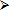 The command returns information about the Starburst ODBC Driver that is installed on your machine, including the version number.Uninstalling the Driver on macOSYou can uninstall the Starburst ODBC Driver on macOS by deleting the added files, package receipt, and driver stub.To uninstall the Starburst ODBC Driver on macOS:In the Finder, navigate to the location where the driver was installed.Move all files and folders in this location to the Trash.At the Terminal, run the following commands:To remove the installed driver:To remove the package receipts:In the Finder, locate the odbcinst.ini file.Remove the Starburst ODBC Driver stub by deleting this text:Linux DriverFor most Linux distributions, you can install the driver using the RPM file. If you are installing the driver on a Debian machine, you must use the Debian package.Linux System RequirementsThe Starburst ODBC Driver supports Starburst Server version 352 and earlier.Install the driver on client machines where the application is installed. Each client machine that you install the driver on must meet the following minimum system requirements:One of the following distributions:Red Hat® Enterprise Linux® (RHEL) 6 or 7CentOS 6 or 7SUSE Linux Enterprise Server (SLES) 11 or 12Debian 8 or 9Ubuntu 14.04, 16.04, or 18.0490 MB of available disk spaceOne of the following ODBC driver managers installed:iODBC 3.52.9 or laterunixODBC 2.2.14 or laterThe krb5-libs library that matches the bitness of the driver must be installed.To install the driver, you must have root access on the machine.Installing the Driver Using the RPM FileIf you did not obtain this driver from the Simba website, you might need to follow a different installation procedure. For more information, see the Starburst OEM ODBC Drivers Installation Guide.The placeholders in the file names are defined as follows:[Version] is the version number of the driver.[Release] is the release number for this version of the driver.You can install both the 32-bit and 64-bit versions of the driver on the same machine.To install the Starburst ODBC Driver using the RPM File:Log in as the root user.Navigate to the folder containing the RPM package for the driver.Depending on the Linux distribution that you are using, run one of the following commands from the command line, where [RPMFileName] is the file name of the RPM package:If you are using Red Hat Enterprise Linux or CentOS, run the following command:Or, if you are using SUSE Linux Enterprise Server, run the following command:The Starburst ODBC Driver files are installed in the/opt/starburst/starburstodbc directory.Next, configure the environment variables on your machine to make sure that the ODBC driver manager can work with the driver. For more information, see Configuring the ODBC Driver Manager on Non-Windows Machines on page 32.Installing the Driver on DebianTo install the driver on a Debian machine, use the Debian package instead of the RPM file.On 64-bit editions of Debian, you can execute both 32- and 64-bit applications. However, 64-bit applications must use 64-bit drivers, and 32-bit applications must use 32-bit drivers. Make sure that you use the version of the driver that matches the bitness of the client application:starburst_[Version]-[Release]_i386.deb for the 32-bit driverstarburst_[Version]-[Release]_amd64.deb for the 64-bit driver[Version] is the version number of the driver, and [Release] is the release number for this version of the driver.You can install both versions of the driver on the same machine. To install the Starburst ODBC Driver on Debian:Log in as the root user, and then navigate to the folder containing the Debianpackage for the driver.Double-click starburst_[Version]-[Release]_i386.deb or starburst_[Version]-[Release]_amd64.deb.Follow the instructions in the installer to complete the installation process.The Starburst ODBC Driver files are installed in the/opt/starburst/starburstodbc directory.If you received a license file via email, then copy the license file into the/opt/starburst/starburstodbc/lib/32 or/opt/starburst/starburstodbc/lib/64 folder, depending on the version of the driver that you installed. You must have root privileges when changing the contents of this folder.Next, configure the environment variables on your machine to make sure that the ODBC driver manager can work with the driver. For more information, see Configuring the ODBC Driver Manager on Non-Windows Machines on page 32.Verifying the Driver Version Number on LinuxIf you need to verify the version of the Starburst ODBC Driver that is installed on your Linux machine, you can query the version number through the command-line interface if the driver was installed using an RPM file. Alternatively, you can search the driver's binary file for version number information.To verify the driver version number on Linux using the command-line interface:Depending on your package manager, at the command prompt, run one of the following commands:The command returns information about the Starburst ODBC Driver that is installed on your machine, including the version number.To verify the driver version number on Linux using the binary file:Navigate to the /lib subfolder in your driver installation directory. By default, the path to this directory is: /opt/starburst/starburstodbc/lib.Open the driver's .so binary file in a text editor, and search for the text$driver_version_sb$:. The driver's version number is listed after this text.Configuring the ODBC Driver Manager on Non-Windows MachinesTo make sure that the ODBC driver manager on your machine is configured to work with the Starburst ODBC Driver, do the following:Set the library path environment variable to make sure that your machine uses the correct ODBC driver manager. For more information, see Specifying ODBC Driver Managers on Non-Windows Machines on page 32.If the driver configuration files are not stored in the default locations expected by the ODBC driver manager, then set environment variables to make sure that the driver manager locates and uses those files. For more information, see Specifying the Locations of the Driver Configuration Files on page 33.After configuring the ODBC driver manager, you can configure a connection and access your data store through the driver.Specifying ODBC Driver Managers on Non-Windows MachinesYou need to make sure that your machine uses the correct ODBC driver manager to load the driver. To do this, set the library path environment variable.macOSIf you are using a macOS machine, then set the DYLD_LIBRARY_PATH environment variable to include the paths to the ODBC driver manager libraries. For example, if the libraries are installed in /usr/local/lib, then run the following command to set DYLD_LIBRARY_PATH for the current user session:For information about setting an environment variable permanently, refer to the macOS shell documentation.LinuxIf you are using a Linux machine, then set the LD_LIBRARY_PATH environment variable to include the paths to the ODBC driver manager libraries. For example, if the libraries are installed in /usr/local/lib, then run the following command to set LD_LIBRARY_PATH for the current user session:For information about setting an environment variable permanently, refer to the Linux shell documentation.Specifying the Locations of the Driver Configuration FilesBy default, ODBC driver managers are configured to use hidden versions of theodbc.ini and odbcinst.ini configuration files (named .odbc.ini and.odbcinst.ini) located in the home directory, as well as the starburst.starburstoodbc.ini file in the lib subfolder of the driver installation directory. If you store these configuration files elsewhere, then you must set the environment variables described below so that the driver manager can locate the files.If you are using iODBC, do the following:Set ODBCINI to the full path and file name of the odbc.ini file.Set ODBCINSTINI to the full path and file name of the odbcinst.ini file.Set STARBURSTINI to the full path and file name of thestarburst.starburstoodbc.ini file.If you are using unixODBC, do the following:Set ODBCINI to the full path and file name of the odbc.ini file.Set ODBCSYSINI to the full path of the directory that contains theodbcinst.ini file.Set STARBURSTINI to the full path and file name of thestarburst.starburstoodbc.ini file.For example, if your odbc.ini and odbcinst.ini files are located in/usr/local/odbc and your starburst.starburstoodbc.ini file is located in/etc, then set the environment variables as follows: For iODBC:For unixODBC:To locate the starburst.starburstoodbc.ini file, the driver uses the following search order:If the STARBURSTINI environment variable is defined, then the driver searches for the file specified by the environment variable.The driver searches the directory that contains the driver library files for a file named starburst.starburstoodbc.ini.The driver searches the current working directory of the application for a file named starburst.starburstoodbc.ini.The driver searches the home directory for a hidden file named.starburst.starburstoodbc.ini (prefixed with a period).The driver searches the /etc directory for a file namedstarburst.starburstoodbc.ini.Configuring ODBC Connections on a Non-Windows MachineThe following sections describe how to configure ODBC connections when using the Starburst ODBC Driver on non-Windows platforms:Creating a Data Source Name on a Non-Windows Machine on page 35Configuring a DSN-less Connection on a Non-Windows Machine on page 37Configuring Authentication on a Non-Windows Machine on page 40Configuring SSL Verification on a Non-Windows Machine on page 43Configuring Logging Options on a Non-Windows Machine on page 44Testing the Connection on a Non-Windows Machine on page 46Creating a Data Source Name on a Non-Windows MachineWhen connecting to your data store using a DSN, you only need to configure the odbc.ini file. Set the properties in the odbc.ini file to create a DSN that specifies the connection information for your data store. For information about configuring a DSN-less connection instead, see Configuring a DSN-less Connection on a Non- Windows Machine on page 37.If your machine is already configured to use an existing odbc.ini file, then update that file by adding the settings described below. Otherwise, copy the odbc.ini file from the Setup subfolder in the driver installation directory to the home directory, and then update the file as described below.To create a Data Source Name on a non-Windows machine:In a text editor, open the odbc.ini configuration file.In the [ODBC Data Sources] section, add a new entry by typing a name for the DSN, an equal sign (=), and then the name of the driver.For example, on a macOS machine:As another example, for a 32-bit driver on a Linux machine:Create a section that has the same name as your DSN, and then specify configuration options as key-value pairs in the section:Set the Driver property to the full path of the driver library file that matches the bitness of the application.For example, on a macOS machine:As another example, for a 32-bit driver on a Linux machine:Set the Host property to the IP address or host name of the server, and then set the Port property to the number of the TCP port that the server uses to listen for client connections.For example:If authentication is required to access the server, then specify the authentication mechanism and your credentials. For more information, see Configuring Authentication on a Non-Windows Machine on page 40.Optionally, set additional key-value pairs as needed to specify other optional connection settings. For detailed information about all the configuration options supported by the Starburst ODBC Driver, see Driver Configuration Options on page 55.Save the odbc.ini configuration file.For example, the following is an odbc.ini configuration file for macOS containing a DSN that connects to Starburst using a user account:As another example, the following is an odbc.ini configuration file for a 32-bit driver on a Linux machine, containing a DSN that connects to Starburst using a user account:You can now use the DSN in an application to connect to the data store.Configuring a DSN-less Connection on a Non-Windows MachineTo connect to your data store through a DSN-less connection, you need to define the driver in the odbcinst.ini file and then provide a DSN-less connection string in your application.If your machine is already configured to use an existing odbcinst.ini file, then update that file by adding the settings described below. Otherwise, copy theodbcinst.ini file from the Setup subfolder in the driver installation directory to the home directory, and then update the file as described below.To define a driver on a non-Windows machine:In a text editor, open the odbcinst.ini configuration file.In the [ODBC Drivers] section, add a new entry by typing a name for the driver, an equal sign (=), and then Installed.For example:Create a section that has the same name as the driver (as specified in the previous step), and then specify the following configuration options as key-value pairs in the section:Set the Driver property to the full path of the driver library file that matches the bitness of the application.For example, on a macOS machine:As another example, for a 32-bit driver on a Linux machine:Optionally, set the Description property to a description of the driver.For example:Save the odbcinst.ini configuration file.For example, the following is an odbcinst.ini configuration file for macOS:As another example, the following is an odbcinst.ini configuration file for both the 32- and 64-bit drivers on Linux:You can now connect to your data store by providing your application with a connection string where the Driver property is set to the driver name specified in the odbcinst.ini file, and all the other necessary connection properties are also set. For more information, see "DSN-less Connection String Examples" in Using a Connection String on page 48.For instructions about configuring specific connection features, see the following:Configuring Authentication on a Non-Windows Machine on page 40Configuring SSL Verification on a Non-Windows Machine on page 43For detailed information about all the connection properties that the driver supports, see Driver Configuration Options on page 55.Configuring Authentication on a Non-Windows MachineSome Starburst data stores require authentication. You can configure the Starburst ODBC Driver to provide your credentials and authenticate the connection to the database using one of the following methods:Configuring Kerberos Authentication on a Non-Windows Machine on page 40Configuring LDAP Authentication on a Non-Windows Machine on page 42Configuring OIDC Authentication on a Non-Windows Machine on page 42Configuring JWT Authentication on a Non-Windows Machine on page 43Configuring Kerberos Authentication on a Non-Windows MachineYou can configure the driver to use the Kerberos protocol to authenticate the connection. You can set the connection properties in a connection string or in a DSN (in the odbc.ini file). Settings in the connection string take precedence over settings in the DSN.Kerberos must be installed and configured before you can use this authentication mechanism. For information about how to install and configure Kerberos, see the MIT Kerberos Documentation: http://web.mit.edu/kerberos/krb5-latest/doc/.When you configure your Kerberos server, in the/etc/starburst/config.properties file, set the following properties:http.server.authentication.krb5.service-name=HTTPhttp.server.authentication.krb5.keytab=HTTP.keytabWhen you use Kerberos authentication, the driver loads the credentials from the Kerberos credential cache. Therefore, a Kerberos ticket must be generated before you run the driver. To generate a Kerberos ticket, run the kinit Kerberos command with the appropriate principal.Additionally, when using Kerberos authentication:The driver sends the Kerberos default user principal name as the user name.When the Kerberos ticket is generated, the default user principal name is retrieved from the Kerberos credential cache.Or, if you would like to manually send a user name, pass it via the UIDconnection parameter in the connection string.To configure the driver to use Kerberos authentication on a non-Windows machine:Run the kinit command, using the following syntax, where [Principal] is the Kerberos user principal to use for authentication:In your odbc.ini configuration file or connection string, set theAuthenticationType property to Kerberos Authentication.Optionally, to generate a ticket using a Kerberos user name and password:Set the UseExistingKrbCreds property to 1 use the existing Kerberos Credentials, or to 0 to generate new credentials.Set the KinitType property to Kinit with Password.Optionally, to forward the generated Kerberos credentials, set theDelegateKrbCreds property to 1.Set the KerberosUsername property to your Kerberos user name.Set the KerberosPassword property to your Kerberos password.Optionally, to generate a ticket using a Kerberos user name and a keytab file:Set the UseExistingKrbCreds property to 1 use the existing Kerberos Credentials, or to 0 to generate new credentials.Set the KinitType property to Kinit with Keytab.Optionally, to forward the generated Kerberos credentials, set theDelegateKrbCreds property to 1.Set the KerberosUsername property to your Kerberos user name.Set the KerberosKeytab property to the full path of the keytab file.Optionally, to use a service name other than the default of HTTP, set the KrbServiceName property to the service name of the Starburst Enterprise server.Configure the SSL settings as described in Configuring SSL Verification on a Non-Windows Machine on page 43.You can now use the driver to authenticate through Kerberos and connect to your Starburst Enterprise server.Configuring LDAP Authentication on a Non-Windows MachineYou can configure the driver to use the LDAP protocol to authenticate the connection. You can set the connection properties in a connection string or in a DSN (in the odbc.ini file). Settings in the connection string take precedence over settings in the DSN.To configure LDAP authentication on a non-Windows machine:Set the AuthenticationType property to LDAP Authentication.Set the UID property to an appropriate user name for accessing the data store.Set the PWD property to the password corresponding to the user name that you specified above.Configure the SSL settings as described in Configuring SSL Verification on a Non-Windows Machine on page 43.You can now use the driver to authenticate through LDAP and connect to your Starburst Enterprise server.Configuring OIDC Authentication on a Non-Windows MachineYou can configure the driver to use the OpenID Connect (OIDC) protocol to authenticate the connection. You can set the connection properties in a connection string or in a DSN (in the odbc.ini file). Settings in the connection string take precedence over settings in the DSN.To configure OIDC authentication on a non-Windows machine:Set the AuthenticationType property to OIDC Authentication.Set the UID property to an appropriate user name for accessing the data store.Configure the SSL settings as described in Configuring SSL Verification on a Non-Windows Machine on page 43.When you test the connection or when you connect to your Starburst Enterprise server, a browser opens to the redirect URI. Type your credentials and click OK.The driver retrieves an access token, and you can connect to your Starburst Enterprise server. If the access token expires or become invalid, it will be automatically renewed.Configuring JWT Authentication on a Non-Windows MachineYou can configure the driver to use the JSON Web Token (JWT) protocol to authenticate the connection. You can set the connection properties in a connection string or in a DSN (in the odbc.ini file). Settings in the connection string take precedence over settings in the DSN.To configure JWT authentication on a non-Windows machine:Set the AuthenticationType property to JWT Authentication.Set the UID property to an appropriate user name for accessing the data store.Set the AccessToken property to the access token corresponding to the user name that you specified above.Configure the SSL settings as described in Configuring SSL Verification on a Non-Windows Machine on page 43.You can now use the driver to authenticate through JWT and connect to your Starburst Enterprise server.Configuring SSL Verification on a Non-Windows MachineIf you are connecting to a Starburst Enterprise server that has Secure Sockets Layer (SSL) enabled, you can configure the driver to connect to an SSL-enabled socket. When using SSL to connect to a server, the driver can be configured to verify the identity of the server.You can set the connection properties described below in a connection string or in a DSN (in the odbc.ini file). Settings in the connection string take precedence over settings in the DSN.To configure SSL verification on a non-Windows machine:To enable SSL connections, set the SSL attribute to 1.To allow authentication using self-signed certificates that have not been added to the list of trusted certificates, set the AllowSelfSignedServerCert attribute to 1.To allow the common name of a CA-issued SSL certificate to not match the host name of the Starburst Enterprise server, set the AllowHostNameCNMismatch attribute to 1.Choose one:To configure the driver to load SSL certificates from a specific .pem file when verifying the server, set the TrustedCerts attribute to the full path of the .pem file.Or, to use the trusted CA certificates .pem file that is installed with the driver, do not specify a value for the TrustedCerts attribute.To configure two-way SSL verification, set the TwoWaySSL attribute to 1 and then do the following:Set the ClientCert attribute to the full path of the .pem file containing the client's certificate.Set the ClientPrivateKey attribute to the full path of the file containing the client's private key.If the private key file is protected with a password, set theClientPrivateKeyPassword attribute to the password.To specify the minimum version of TLS to use, set the Min_TLS property to the minimum version of TLS. Supported options include 1.0 for TLS 1.0, 1.1 for TLS 1.1, and 1.2 for TLS 1.2.Configuring Logging Options on a Non-Windows MachineTo help troubleshoot issues, you can enable logging in the driver.You can set the connection properties described below in a connection string, in a DSN (in the odbc.ini file), or as a driver-wide setting (in the starburst.starburstoodbc.ini file). Settings in the connection string take precedence over settings in the DSN, and settings in the DSN take precedence over driver-wide settings.To enable logging on a non-Windows machine:To specify the level of information to include in log files, set the LogLevelproperty to one of the following numbers:Disables all logging.Logs severe error events that lead the driver to abort.Logs error events that might allow the driver to continue running.Logs events that might result in an error if action is not taken.Logs general information that describes the progress of the driver.Logs detailed information that is useful for debugging the driver.Logs all driver activity.Set the LogPath key to the full path to the folder where you want to save log files.Set the LogFileCount key to the maximum number of log files to keep.Set the LogFileSize key to the maximum size of each log file in bytes.Save the starburst.starburstoodbc.ini configuration file.Restart your ODBC application to make sure that the new settings take effect.The Starburst ODBC Driver produces the following log files at the location you specify using the LogPath key:A starburstodbcdriver.log file that logs driver activity that is not specific to a connection.A starburstodbcdriver_connection_[Number].log file for each connection made to the database, where [Number] is a number that identifies each log file. This file logs driver activity that is specific to the connection.To disable logging on a non-Windows machine:Set the LogLevel key to 0.Save the starburst.starburstoodbc.ini configuration file.Restart your ODBC application to make sure that the new settings take effect.Testing the Connection on a Non-Windows MachineTo test the connection, you can use an ODBC-enabled client application. For a basic connection test, you can also use the test utilities that are packaged with your driver manager installation. For example, the iODBC driver manager includes simple utilities called iodbctest and iodbctestw. Similarly, the unixODBC driver manager includes simple utilities called isql and iusql.Using the iODBC Driver ManagerYou can use the iodbctest and iodbctestw utilities to establish a test connection with your driver. Use iodbctest to test how your driver works with an ANSI application, or use iodbctestw to test how your driver works with a Unicode application.For more information about using the iODBC driver manager, see http://www.iodbc.org.To test your connection using the iODBC driver manager:Run iodbctest or iodbctestw.Optionally, if you do not remember the DSN, then type a question mark (?) to see a list of available DSNs.Type the connection string for connecting to your data store, and then press ENTER. For more information, see Using a Connection String on page 48.If the connection is successful, then the SQL> prompt appears. Using the unixODBC Driver ManagerYou can use the isql and iusql utilities to establish a test connection with your driver and your DSN. isql and iusql can only be used to test connections that use a DSN. Use isql to test how your driver works with an ANSI application, or use iusql to test how your driver works with a Unicode application.For more information about using the unixODBC driver manager, see http://www.unixodbc.org.To test your connection using the unixODBC driver manager: Run isql or iusql by using the corresponding syntax:isql [DataSourceName]iusql [DataSourceName][DataSourceName] is the DSN that you are using for the connection. If the connection is successful, then the SQL> prompt appears.Using a Connection StringFor some applications, you might need to use a connection string to connect to your data source. For detailed information about how to use a connection string in an ODBC application, refer to the documentation for the application that you are using.The connection strings in the following sections are examples showing the minimum set of connection attributes that you must specify to successfully connect to the data source. Depending on the configuration of the data source and the type of connection you are working with, you might need to specify additional connection attributes. For detailed information about all the attributes that you can use in the connection string, see Driver Configuration Options on page 55.DSN Connection String ExampleThe following is an example of a connection string for a connection that uses a DSN:[DataSourceName] is the DSN that you are using for the connection.You can set additional configuration options by appending key-value pairs to the connection string. Configuration options that are passed in using a connection string take precedence over configuration options that are set in the DSN.DSN-less Connection String ExamplesSome applications provide support for connecting to a data source using a driver without a DSN. To connect to a data source without using a DSN, use a connection string instead.The placeholders in the examples are defined as follows, in alphabetical order:[AuthType] is the method that is used for authentication.[PortNumber] is the number of the port that the Starburst Enterprise server uses to listen for client connections.[Server] is the IP address or host name of the Starburst Enterprise server to which you are connecting.[YourAccessToken] is the access token that you use to access the Starburst Enterprise server.[YourUserName] is the user name that you use to access the Starburst Enterprise server.The following is the format of a DSN-less connection string:For example:Connecting to Starburst Using an Access TokenFor JWT connections, you can connect to the Starburst Enterprise server by passing down an access token. The following is the format of a DSN-less connection string for connecting to Starburst Enterprise using access token passdown:For example:Connecting to Starburst Using a Cached Access TokenFor OIDC connections, you can connect to the Starburst Enterprise server by passing down a cached access token. The following is the format of a DSN-less connection string for connecting to Starburst Enterprise using access token passdown:For example:FeaturesFor more information on the features of the Starburst ODBC Driver, see the following:Catalog and Schema Support on page 50Parameters on page 50Resource Group on page 50Data Types on page 51Security and Authentication on page 53Catalog and Schema SupportThe Starburst ODBC Driver supports both catalogs and schemas to make it easy for the driver to work with various ODBC applications.The Starburst ODBC Driver supports querying against Hive, MySQL, and PostgreSQL schemas.ParametersA parameterized query contains placeholders that are used for parameters. The values of those parameters are supplied at execution time.The Starburst ODBC Driver fully supports parameterized queries. If Auto Populate Parameter Metadata is selected or the AutoIPD option is set to 1, the driver automatically populates the metadata for parameters.Resource GroupResource groups are a Starburst feature that allows administrators to control resource usage and query scheduling.To use this feature, define either of the following properties:Application Name (or ApplicationName)ClientTags (or ClientTags)Application Name Prefix (or ApplicationNamePrefix) if required.If the Starburst Enterprise server has a resource group that selects for those values, then the queries are executed according to the policies defined for that resource group.Data TypesThe Starburst ODBC Driver supports many common SQL data types. The table below lists the supported data types.ARRAY	REALROWBIGINTBOOLEAN	SMALLINTCHAR(x)TIMECHAR(x)TIME(P)DATE	TIME WITH TIME ZONEVARCHAR	TIME(P) WITH TIME ZONEDECIMAL	TIMESTAMPDECIMAL	TIMESTAMP(P)DOUBLE	TIMESTAMP WITH TIME ZONEFLOATTINYINTINTEGER	VARBINARYINTERVAL DAY TO SECOND	VARCHAR (fixed length)INTERVAL YEAR TO MONTH	VARCHAR (variable length)JSONVARCHAR(x)MAPSecurity and AuthenticationTo protect data from unauthorized access, some Starburst data stores require connections to be authenticated with both user credentials and the SSL protocol. The Starburst ODBC Driver provides full support for these authentication protocols.The driver provides a mechanism that enables you to authenticate your connection using the Kerberos protocol or the LDAP protocol. For detailed configuration instructions, see Configuring Authentication on Windows on page 14 or Configuring Authentication on a Non-Windows Machine on page 40.Additionally, the driver supports the following types of SSL connections:One-way authenticationTwo-way authenticationIt is recommended that you enable SSL whenever you connect to a server that is configured to support it. SSL encryption protects data and credentials when they are transferred over the network, and provides stronger security than authentication alone. For detailed configuration instructions, see Configuring SSL Verification on Windows on page 17 or Configuring SSL Verification on a Non-Windows Machine on page 43.Driver Configuration OptionsDriver Configuration Options lists the configuration options available in the Starburst ODBC Driver alphabetically by field or button label. Options having only key names, that is, not appearing in the user interface of the driver, are listed alphabetically by key name.When creating or configuring a connection from a Windows computer, the fields and buttons are available in the Starburst ODBC Driver DSN Setup dialog box. When using a connection string or configuring a connection from a Linux or macOS computer, use the key names provided.Configuration Options Appearing in the User InterfaceThe following configuration options are accessible via the Windows user interface for the Starburst ODBC Driver, or via the key name when using a connection string or configuring a connection from a Linux or macOS computer:Allow Common Name Host Name Mismatch on page 56Allow HTTP Redirect on page 57Allow Metadata From Multiple Catalogs on page 57Allow Self-Signed Server Certificate on page 58Application Name on page 58Application Name Prefix on page 59Authentication TypeAuto Populate Parameter Metadata on page 60Cache Access Token on page 60Calling App Name on page 61Catalog on page 61CheckCertificate Revocation on page 61Client Certificate File on page 62Client Private Key File on page 62Max Catalog Name Length on page 69Max Column Name Length on page 70Max Complex Type Column Length on page 70Max File Size on page 70Max Number Files on page 71Max Schema Name Length on page 71Max Table Name Length on page 71Max Varchar Column Length on page 72Minimum TLS on page 72Password on page 72Port on page 73Proxy Host on page 73Proxy Password on page 73Proxy Port on page 74Client Private Key Password on page 63ClientTags on page 63Connection Test on page 63Delegate Kerberos Credentials on page 64Enable SSL on page 64Encrypt Password on page 65ExtraCredentials on page 66Host on page 66Ignore Broken Catalog on page 66Kerberos Password on page 67Kerberos Username on page 67Keytab File Path on page 67Kinit Type on page 68Log Level on page 68Log Path on page 69Proxy Uid on page 74Schema on page 74Server Version on page 75Service Name on page 75Time Zone ID on page 75Trusted Certificates on page 76Two-Way SSL on page 76Use DSN Schema For Metadata on page 77Use Equal In Metadata Filters on page 77Use Existing Kerberos Credentials on page 78Use GSSAPI on page 78Use Proxy Server on page 79Use System Catalog For Metadata on page 79Use System Trust Store on page 79Use Unicode SQL Character Types on page 80User on page 80When creating or configuring a connection from a Windows computer, the fields and buttons are available in the Starburst ODBC Driver DSN Setup dialog box. When using a connection string or configuring a connection from a Linux or macOS computer, use the key names provided.Allow Common Name Host Name MismatchDescriptionThis option specifies whether a CA-issued SSL certificate name must match the host name of the Starburst Enterprise server.Enabled (1): The driver allows a CA-issued SSL certificate name to not match the host name of the Starburst Enterprise server.Disabled (0): The CA-issued SSL certificate name must match the host name of the Starburst Enterprise server.Allow HTTP RedirectDescriptionThis options specifies whether the driver allows HTTP redirects.Enabled (1): The driver allows HTTP redirects.Disabled (0): The driver does not allow HTTP redirects. Allow Metadata From Multiple CatalogsAllowMetadataFrom MultipleCatalogsEnabled (1)	NoDescriptionThis option specifies whether metadata is retrieved from all catalogs when the driver makes a call to SQLTables or SQLColumns.Enabled (1): The driver retrieves metadata from all catalogs when making calls to SQLTables or SQLColumns, as per the ODBC standard.Disabled (0): The driver only retrieves metadata from the specified catalog when making calls to SQLTables or SQLColumns.Allow Self-Signed Server CertificateAllowSelfSigned ServerCertClear (0)	NoDescriptionThis option specifies whether the driver allows a connection to a Starburst Enterprise server that uses a self-signed certificate, even if this certificate is not in the list of trusted certificates. This list is contained in the Trusted Certificates file, or in the system Trust Store if the system Trust Store is used instead of a file.Enabled (1): The driver authenticates the Starburst Enterprise server even if the server is using a self-signed certificate that has not been added to the list of trusted certificates.Disabled (0): The driver does not allow self-signed certificates from the server unless they have already been added to the list of trusted certificates.Application NameDescriptionSet this property to an application flag that you want to apply to the queries sent by the driver. If the application flag has been specified in a Starburst resource group, then the queries are run according to the policies defined in that resource group.Application Name PrefixDescriptionUse this property to apply any required prefixes to the Application Name (orApplicationName) property. Authentication TypeDescriptionThis option specifies the type of authentication that the driver uses. Select from the following:No Authentication: The driver does not authenticate the connection.Kerberos Authentication: The driver uses Kerberos to authenticate the connection. For more information about Kerberos authentication on Windows, see the Windows Kerberos documentation: https://msdn.microsoft.com/en-us/library/windows/desktop/aa378747 (v=vs.85).aspx. For more information about Kerberos authentication on macOS or Linux, see the MIT Kerberos Documentation: http://web.mit.edu/kerberos/krb5-latest/doc/.LDAP Authentication: The driver uses LDAP to authenticate the connection.OIDC Authentication: The driver uses OpenID Connect (OIDC) to authenticate the connection.JWT Authentication: The driver uses a JSON Web Token (JWT) to authenticate the connection.Auto Populate Parameter MetadataDescriptionThis option specifies whether the driver automatically populates the parameter metadata for parameterized SQL statements.The Starburst Enterprise server does not necessarily provide parameter metadata for every parameter in a parameterized SQL statement. When the server does not provide parameter metadata, the driver defines the parameter data type as SQL_ VARCHAR.Automatically populating parameter metadata may cause certain ODBC applications to not function correctly. In that case, this option should be disabled.Enabled (1): The driver automatically populates the metadata for parameters.Disabled (0): The driver does not automatically populate the metadata for parameters.Cache Access TokenDescriptionThis options specifies whether the driver caches an access token.Enabled (1): The driver caches access tokens.Disabled (0): The driver does not cache access tokens.Calling App NameDescriptionThis option passes the specified application name through the driver to use the application specific functionality.PowerPivot: When using Power Pivot in Excel, this options allows you to retrieve the list of tables and view table data using the "Select from a list of tables and views to choose the data to import" option.CatalogDescriptionThe current catalog context for all requests against the server. CheckCertificate RevocationDescriptionThis option specifies whether the driver checks to see if a certificate has been revoked while retrieving a certificate chain from the Windows Trust Store.This option is only applicable if you are using a CA certificate from the Windows Trust Store (see Use System Trust Store on page 79).Enabled (1): The driver checks for certificate revocation while retrieving a certificate chain from the Windows Trust Store.Disabled (0): The driver does not check for certificate revocation while retrieving a certificate chain from the Windows Trust Store.Client Certificate FileDescriptionThe full path to the .pem file containing the client's SSL certificate.Client Private Key FileClientPrivateKey	None	Yes, if two-way SSL verification is enabled.DescriptionThe full path to the .pem file containing the client's SSL private key.Client Private Key PasswordClientPrivateKeyPassword	NoneYes, if two-way SSL verification is enabled and the client's private key file is protected with a password.DescriptionThe password of the private key file that is specified in the Client Private Key File field (ClientPrivateKey).ClientTagsDescriptionSet this property to a comma-separated list of resource group tags that you want to apply to the queries sent by the driver. If the tags have been specified in a Starburst resource group, then the queries are run according to the policies defined in that resource group.Connection TestDescriptionThis option specifies whether the driver should automatically attempt to test the connection by contacting the server while establishing the connection.Enabled (1): The driver automatically tests the connection while establishing the connection.Disabled (0): The driver does not automatically test the connection.Delegate Kerberos CredentialsDescriptionThis options specifies whether the driver forwards the generated Kerberos credentials.Enabled (1): The driver forwards the generated Kerberos credentials.Disabled (0): The driver does not forward the generated Kerberos credentials.DescriptionThis option specifies whether the client uses an SSL encrypted connection to communicate with the Starburst Enterprise server.Enabled (1): The client communicates with the Starburst Enterprise server using SSL.Disabled (0): SSL is disabled.SSL is configured independently of authentication. When authentication and SSL are both enabled, the driver performs the specified authentication method over an SSL connection.Encrypt PasswordN/A	All Users Of ThisMachineDescriptionThis option specifies how the driver encrypts the credentials that are saved in the DSN:Current User Only: The credentials are encrypted, and can only be used by the current Windows user.All Users Of This Machine: The credentials are encrypted, but can be used by any user on the current Windows machine.ExtraCredentialsDescriptionSet this property to a comma-separated list of key-value pairs that you want to pass to an external service.For example, to set the key-value pairs Hadoop=Starburst andDriver=Starburst, you would set this property as follows:HostDescriptionThe IP address or host name of the Starburst Enterprise server. Ignore Broken CatalogDescriptionThis options specifies whether the driver ignores broken catalogs.Enabled (1): The driver ignores broken catalogs.Disabled (0): The driver does not ignore broken catalogsKeytab File PathKerberosKeytab	NoneYes, if connecting using kinit with a Kerberos user name and a keytab file.DescriptionThe full path to the keytab file used to generate Kerberos tickets. Kerberos PasswordKerberosPassword	NoneYes, if connecting using kinit with a Kerberos user name and password.DescriptionThe Kerberos password used to generate tickets. Kerberos UsernameKerberosUsername	NoneYes, if connecting using kinit with a Kerberos user name and password or a keytab file.DescriptionThe Kerberos user name used to generate tickets.Kinit TypeKinitType	NoneYes, if connecting using kinit with a Kerberos user name and password or a keytab file.DescriptionThis option specifies whether the driver generates Kerberos tickets using kinitwith a password or a keytab file.Kinit with Password (Kinit with Password): The driver generates tickets using a Kerberos user name and password.Kinit with Keytab (Kinit with Keytab): The driver generate tickets using a Kerberos user name and a keytab file.Log LevelLogLevel	OFF (0)	NoDescriptionUse this property to enable or disable logging in the driver and to specify the amount of detail included in log files.Set the property to one of the following values:OFF (0): Disable all logging.FATAL (1): Logs severe error events that lead the driver to abort.ERROR (2): Logs error events that might allow the driver to continue running.WARNING (3): Logs events that might result in an error if action is not taken.INFO (4): Logs general information that describes the progress of the driver.DEBUG (5): Logs detailed information that is useful for debugging the driver.TRACE (6): Logs all driver activity.When logging is enabled, the driver produces the following log files at the location you specify in the Log Path (LogPath) property:A starburstodbcdriver.log file that logs driver activity that is not specific to a connection.A starburstodbcdriver_connection_[Number].log file for each connection made to the database, where [Number] is a number that identifies each log file. This file logs driver activity that is specific to the connection.Log PathLogPath	None	Yes, if logging is enabled.DescriptionThe full path to the folder where the driver saves log files when logging is enabled.Max Catalog Name LengthDescriptionThe maximum number of characters that can be returned for catalog names.This option can be set to any integer from 0 to 65535, inclusive. To indicate that there is no maximum length or that the length is unknown, set this option to 0.Max Column Name LengthDescriptionThe maximum number of characters that can be returned for column names.This option can be set to any integer from 0 to 65535, inclusive. To indicate that there is no maximum length or that the length is unknown, set this option to 0.Max Complex Type Column LengthMaxComplexType ColumnLength2048	NoDescriptionThe maximum data length for complex types that the driver casts to VARCHAR, that is, JSON, MAP, ROW, and ARRAY.Max File SizeDescriptionThe maximum size of each log file in bytes. After the maximum file size is reached, the driver creates a new file and continues logging.If this property is set using the Windows UI, the entered value is converted from megabytes (MB) to bytes before being set.Max Number FilesDescriptionThe maximum number of log files to keep. After the maximum number of log files is reached, each time an additional file is created, the driver deletes the oldest log file.Max Schema Name LengthDescriptionThe maximum number of characters that can be returned for schema names.This option can be set to any integer from 0 to 65535, inclusive. To indicate that there is no maximum length or that the length is unknown, set this option to 0.Max Table Name LengthDescriptionThe maximum number of characters that can be returned for table names.This option can be set to any integer from 0 to 65535, inclusive. To indicate that there is no maximum length or that the length is unknown, set this option to 0.Max Varchar Column LengthDescriptionThe maximum number of characters that can be returned for VARCHAR column lengths.Minimum TLSDescriptionThe minimum version of TLS/SSL that the driver allows the data store to use for encrypting connections. For example, if TLS 1.1 is specified, TLS 1.0 cannot be used to encrypt connections.TLS 1.0 (1.0): The connection must use at least TLS 1.0.TLS 1.1 (1.1): The connection must use at least TLS 1.1.TLS 1.2 (1.2): The connection must use at least TLS 1.2. PasswordDescriptionThe password corresponding to the LDAP user name that you provided in the User field (the UID key).PortDescriptionThe number of the TCP port that the Starburst Enterprise server uses to listen for client connections.Proxy HostProxyHost	None	Yes, if connecting through a proxy server.DescriptionThe host name or IP address of a proxy server that you want to connect through. Proxy PasswordProxyPwd	NoneYes, if connecting to a proxy server that requires authentication.DescriptionThe password that you use to access the proxy server.Proxy PortProxyPort	None	Yes, if connecting through a proxy server.DescriptionThe number of the port that the proxy server uses to listen for client connections. Proxy UidProxyUid	NoneYes, if connecting to a proxy server that requires authentication.DescriptionThe user name that you use to access the proxy server. SchemaDescriptionThe current schema context for all requests against the server.Server VersionDescriptionThis option specifies the version of the Starburst Enterprise server that the driver connects to, for example, 0.148-t. This value is used when the driver cannot automatically detect the server version.DescriptionThe Kerberos service principal name of the Starburst Enterprise server. Time Zone IDDescriptionThis option specifies the local time zone that the driver uses.Valid values for this option are specified in the IANA Time Zone Database. For a complete list of time zones, see https://en.wikipedia.org/wiki/List_of_tz_database_ time_zones.Trusted CertificatesTrustedCertsThe cacerts.pem file in the \lib subfolder within the driver's installation directory.The exact file path variesdepending on the version	No of the driver that isinstalled. For example, the path for the Windows driver is different from the path for the macOS driver.DescriptionThe full path of the .pem file containing trusted CA certificates, for verifying the server when using SSL.If this option is not set, then the driver defaults to using the trusted CA certificates.pem file installed by the driver. To use the trusted CA certificates in the .pem file, set the UseSystemTrustStore property to 0 or clear the Use System Trust Store check box in the SSL Options dialog.DescriptionThis option specifies whether two-way SSL is enabled.Enabled (1): The client and the Starburst Enterprise server verify each other using SSL. See also the driver configuration options Client Certificate File on page 62 and Client Private Key File on page 62.Disabled (0): The server does not verify the client. Depending on whether one- way SSL is enabled, the client might verify the server. For more information, see Enable SSL on page 64.Use DSN Schema For MetadataDescriptionWhen the schema is not specified, this option specifies whether the driver uses the schema name passed in the DSN for metadata queries. The schema passed takes precedence over the DSN schema.Enabled (true): The driver uses the schema name passed in the DSN for metadata queries.Disabled (false): The does not use the schema name passed in the DSN for metadata queries.Use Equal In Metadata FiltersDescriptionThis option specifies whether the driver uses an equal sign (=) or the LIKEkeyword in metadata queries.Enabled (true): The driver uses an equal sign (=) in metadata queries.Disabled (false): The driver uses the LIKE keyword in metadata queries. Use Existing Kerberos CredentialsUseExistingKrbCreds	Enabled (1)Yes, if connecting using kinit with a Kerberos user name and password or a keytab file.DescriptionThis option specifies whether the driver uses existing Kerberos credentials or generates new Kerberos credentials.Enabled (1): The driver uses the existing Kerberos credentials.Disabled (0): The driver generates and uses new Kerberos credentials based on the KinitType settings.DescriptionThis option indicates whether the driver should use MIT Kerberos. To use this option, the MIT Kerberos library must be installed on the client machine. This option is only available on Windows.Enabled (1): The driver uses the MIT Kerberos library for Kerberos authentication.Disabled (0): The driver uses the Windows native SSP interface for Kerberos authentication.Use Proxy ServerDescriptionThis option specifies whether the driver uses a proxy server to connect to the data store.Enabled (1): The driver connects to a proxy server based on the information provided in the Proxy Host, Proxy Port, Proxy Username, and Proxy Password fields or the ProxyHost, ProxyPort, ProxyUID, and ProxyPWD keys.Disabled (0): The driver connects directly to the Starburst Enterprise server.Use System Catalog For MetadataDescriptionThis option specifies whether the driver uses the System Catalog or Information_ Schema API to run metadata queries.Enabled (true): The driver uses the System Catalog API to run metadata queries.Disabled (false): The driver uses the Information_Schema API to run metadata queries.Use System Trust StoreDescriptionThis option specifies whether to use a CA certificate from the system trust store, or from a specified .pem file.Enabled (1): The driver verifies the connection using a certificate in the system trust store.Disabled (0): The driver verifies the connection using a specified .pem file. For information about specifying a .pem file, see Trusted Certificates on page 76.Use Unicode SQL Character TypesDescriptionThis option specifies the SQL types to be returned for string data types.Enabled (1): The driver returns SQL_WVARCHAR for VARCHAR columns, and returns SQL_WCHAR for CHAR columns.Disabled (0): The driver returns SQL_VARCHAR for VARCHAR columns, and returns SQL_CHAR for CHAR columns.UserUID	StarburstODBC_DriverDescriptionThe user name that you use to access the Starburst server.Configuration Options Having Only Key NamesThe Driver configuration option does not appear in the Windows user interface for the Starburst ODBC Driver. It is accessible only when you use a connection string or configure a connection on macOS or Linux.DelegationUID on page 81Driver on page 81EffectiveUserName on page 82sessionUser on page 82 DelegationUIDDescriptionIf a value is specified for this setting, the driver delegates all operations against the SEP server to the specified user, rather than to the authenticated user for the connection. The value is passed as a sessionUser header.DriverDriverStarburst ODBC Driver when installed on Windows, or the absolute path of the driver shared object file when installed on a non-Windows machine.YesDescriptionOn Windows, the name of the installed driver (Starburst ODBC Driver;).On other platforms, the name of the installed driver as specified inodbcinst.ini, or the absolute path of the driver shared object file. EffectiveUserNameDescriptionIf a value is specified for this setting, the driver delegates all operations against the SEP server to the specified user, rather than to the authenticated user for the connection. The value is passed as a sessionUser header.sessionUserDescriptionIf a value is specified for this setting, the driver delegates all operations against the SEP server to the specified user, rather than to the authenticated user for the connection. The value is passed as a sessionUser header.Third-Party TrademarksDebian is a trademark or registered trademark of Software in the Public Interest, Inc. or its subsidiaries in Canada, United States and/or other countries.Linux is the registered trademark of Linus Torvalds in Canada, United States and/or other countries.Mac, macOS, Mac OS, and OS X are trademarks or registered trademarks of Apple, Inc. or its subsidiaries in Canada, United States and/or other countries.Microsoft, MSDN, Windows, Windows Server, Windows Vista, and the Windows start button are trademarks or registered trademarks of Microsoft Corporation or its subsidiaries in Canada, United States and/or other countries.Red Hat, Red Hat Enterprise Linux, and CentOS are trademarks or registered trademarks of Red Hat, Inc. or its subsidiaries in Canada, United States and/or other countries.SUSE is a trademark or registered trademark of SUSE LLC or its subsidiaries in Canada, United States and/or other countries.Ubuntu is a trademark or registered trademark of Canonical Ltd. or its subsidiaries in Canada, United States and/or other countries.All other trademarks are trademarks of their respective owners.Key NameDefault ValueRequiredAllowHostNameCNMismatchClear (0)NoKey NameDefault ValueRequiredAllowHTTPRedirectDisabled (0)NoKey NameDefault ValueRequiredApplicationNameNoneNoKey NameDefault ValueRequiredApplicationNamePrefixNoneNoKey NameDefault ValueRequiredAuthenticationTypeNo AuthenticationNoKey NameDefault ValueRequiredAutoIPDEnabled (1)NoKey NameDefault ValueRequiredcacheAccessTokenDisabled (0)NoKey NameDefault ValueRequiredCallingAppNameNULLNoKey NameDefault ValueRequiredCatalogNoneNoKey NameDefault ValueRequiredCheckCertRevocationClear (0)NoKey NameDefault ValueRequiredClientCertNoneNoKey NameDefault ValueRequiredClientTagsNoneNoKey NameDefault ValueRequiredConnectionTestEnabled (1)NoKey NameDefault ValueRequiredDelegateKrbCredsDisabled (0)NoEnable SSLKey NameDefault ValueRequiredSSLClear (0)NoKey NameDefault ValueRequiredExtraCredentialsNoneNoKey NameDefault ValueRequiredHostNoneYesKey NameDefault ValueRequiredIgnoreBrokenCatalogDisabled (0)NoKey NameDefault ValueRequiredMaxCatalogNameLen0NoKey NameDefault ValueRequiredMaxColumnNameLen0NoKey NameDefault ValueRequiredLogFileSize20971520NoKey NameDefault ValueRequiredLogFileCount50NoKey NameDefault ValueRequiredMaxSchemaNameLength256NoKey NameDefault ValueRequiredMaxTableNameLen0NoKey NameDefault ValueRequiredMaxDefaultVarCharLength2048NoKey NameDefault ValueRequiredMin_TLSTLS 1.2 (1.2)NoKey NameDefault ValueRequiredPWDNoneNoKey NameDefault ValueRequiredPort8080YesKey NameDefault ValueRequiredSchemaNoneNoKey NameDefault ValueRequiredServerVersionNoneNoService NameKey NameDefault ValueRequiredKrbServiceNameHTTPNoKey NameDefault ValueRequiredTimeZoneIDSystem time zoneNoTwo-Way SSLKey NameDefault ValueRequiredTwoWaySSLClear (0)NoKey NameDefault ValueRequiredUseDSNSchemaForMetadataClear (false)NoKey NameDefault ValueRequiredUseEqualInMetadataFiltersClear (false)NoUse GSSAPIKey NameDefault ValueRequiredUseGSSAPIClear (0)NoKey NameDefault ValueRequiredUseProxyClear (0)NoKey NameDefault ValueRequiredUseSystemCatalogForMetadataClear (false)NoKey NameDefault ValueRequiredUseSystemTrustStoreClear (0)NoKey NameDefault ValueRequiredUseUnicodeSqlCharacterTypesSelected (1)NoKey NameDefault ValueRequiredDelegationUIDNoneNoKey NameDefault ValueRequiredEffectiveUserNameNoneNoKey NameDefault ValueRequiredsessionUserNoneNo